Snehuliak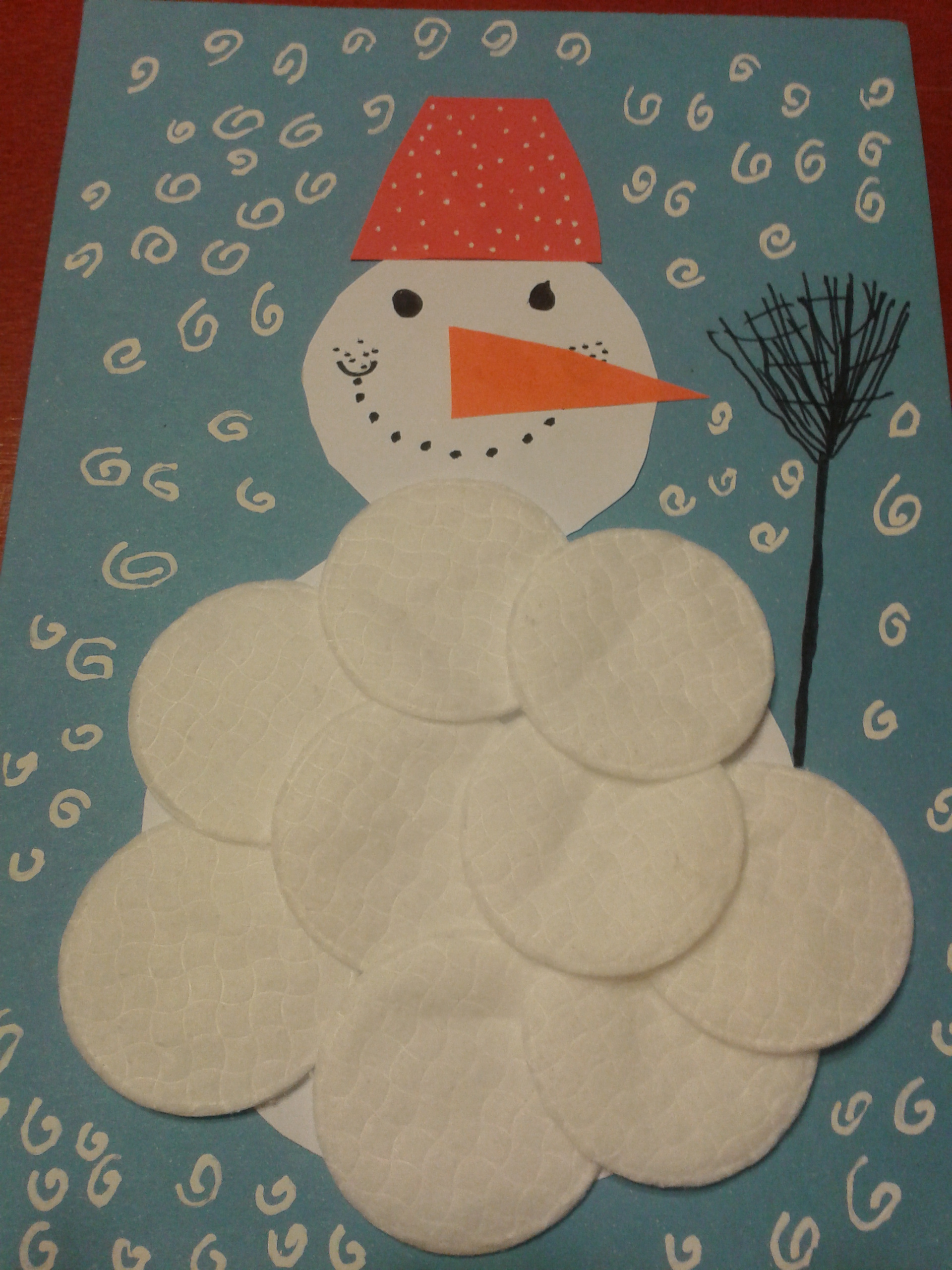 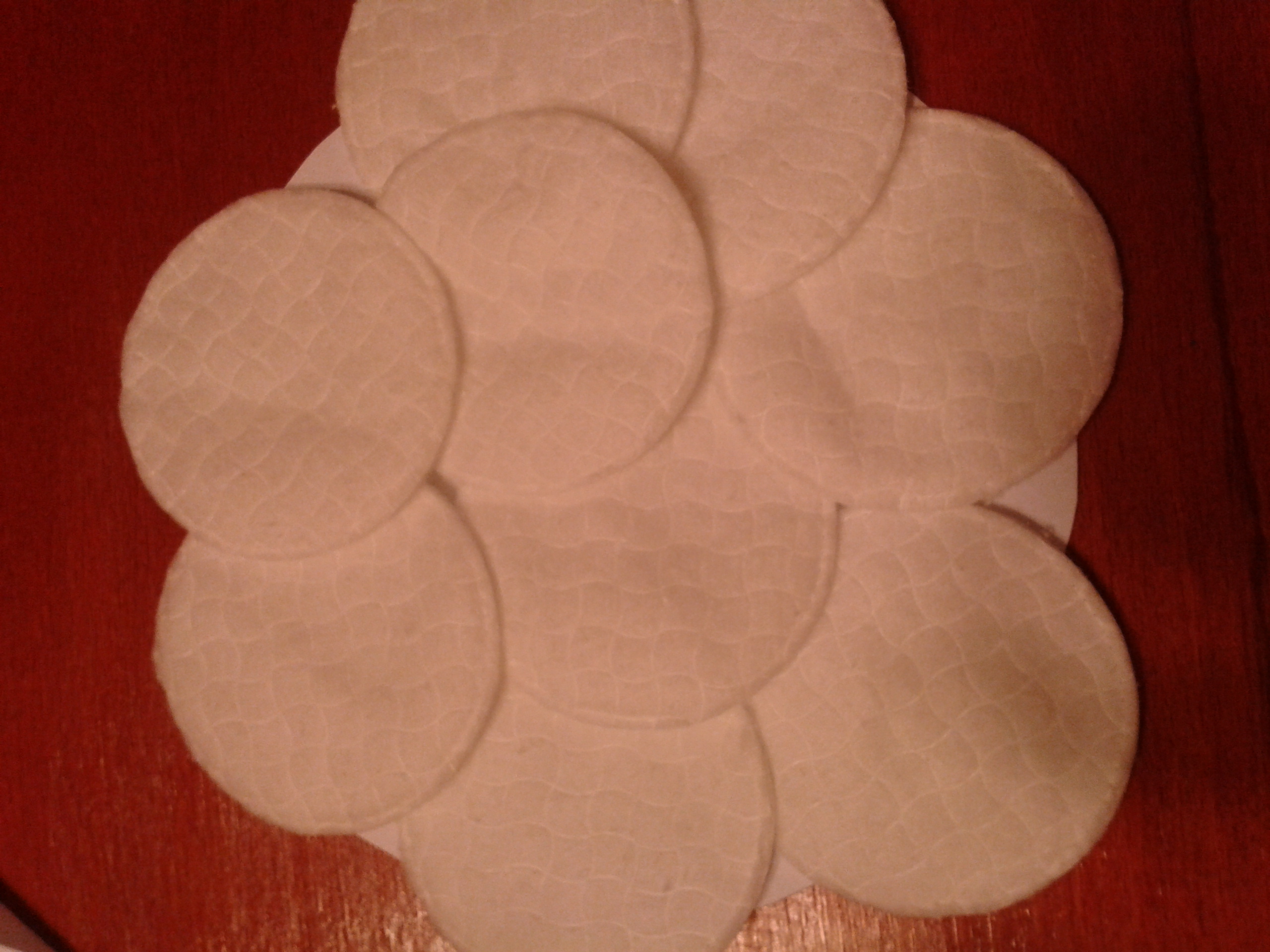 Výkres v tvare väčšieho kruhu oblepíme vatovými tampónmi. Z výkresu vystrihneme menší kruh (hlava) Všetko prilepíme na modrý výkres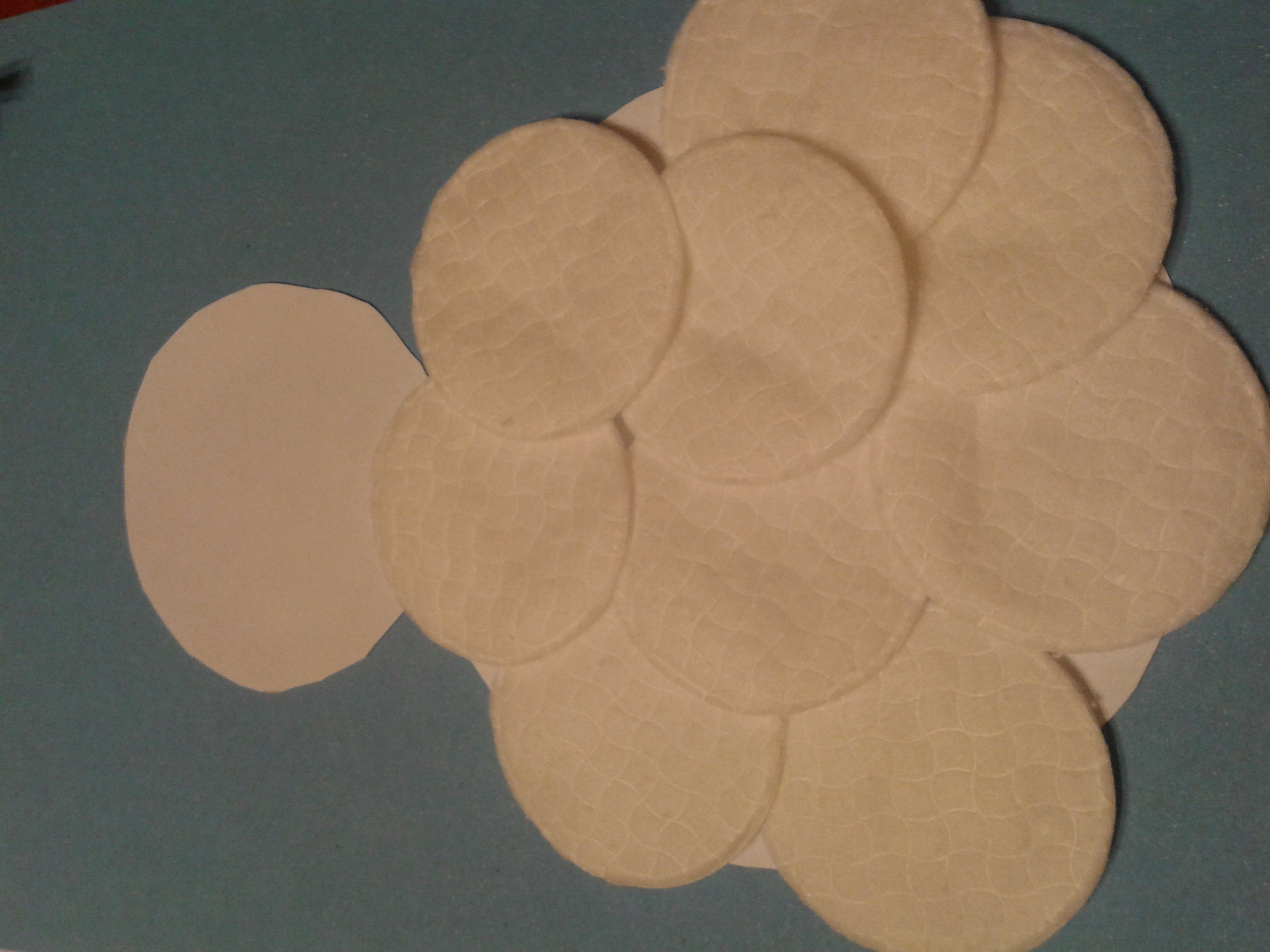 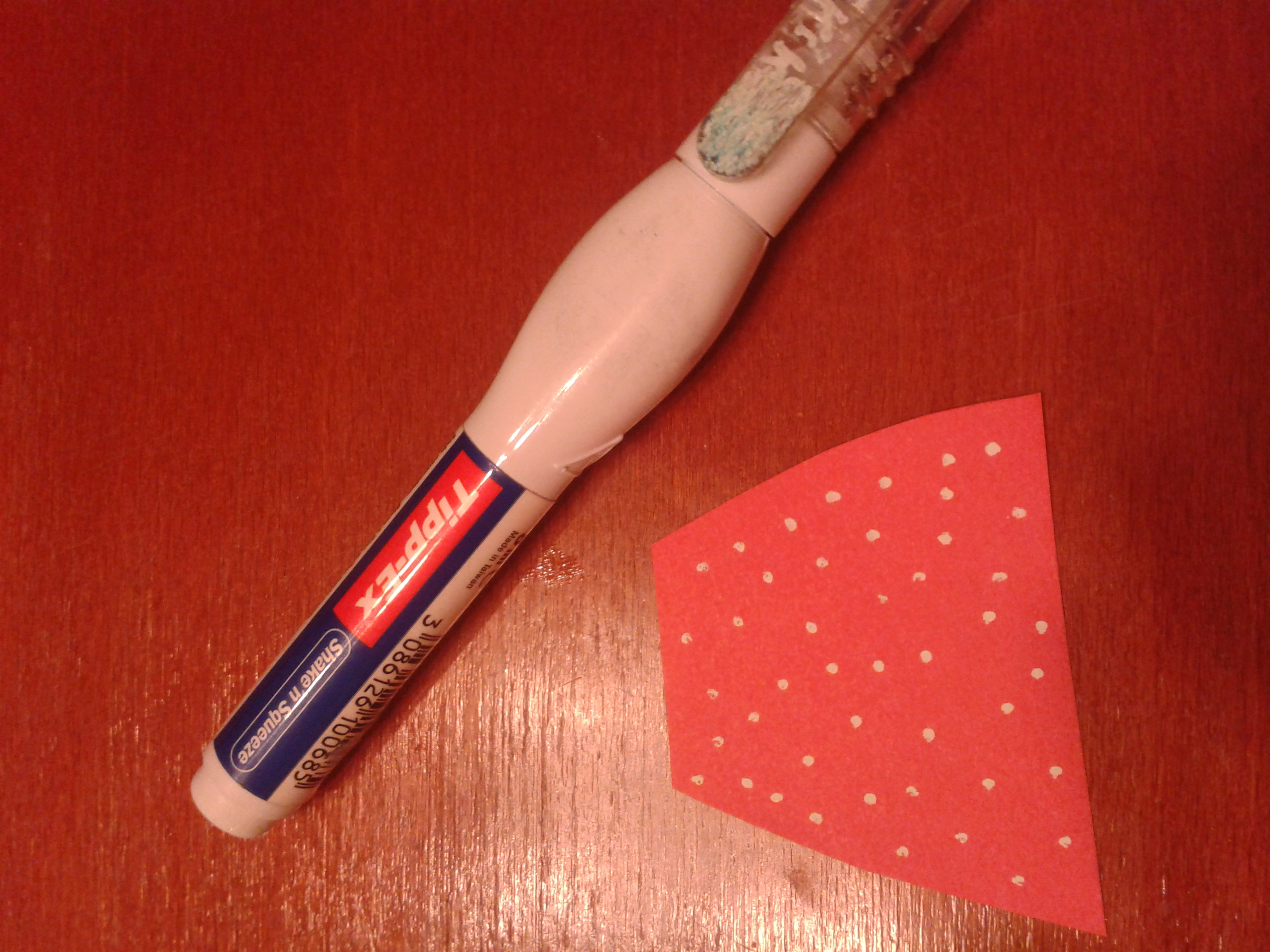 Z farebného výkresu vystrihneme čiapku a ozdobíme ju bielymi bodkami pomocou korektora.Snehuliaka dotvoríme.Vločky sú kreslené korektorom, metla čiernou fixkou.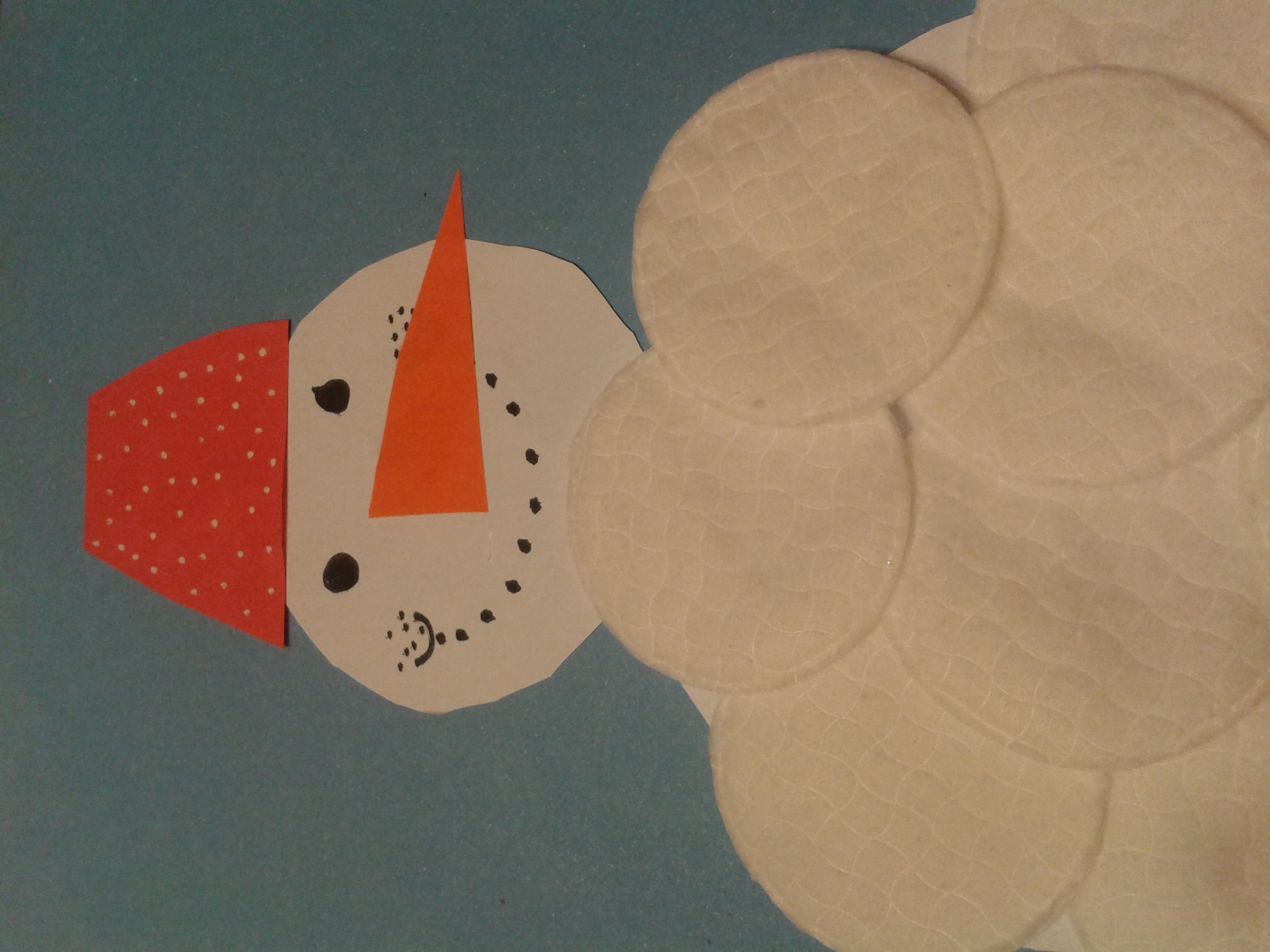 